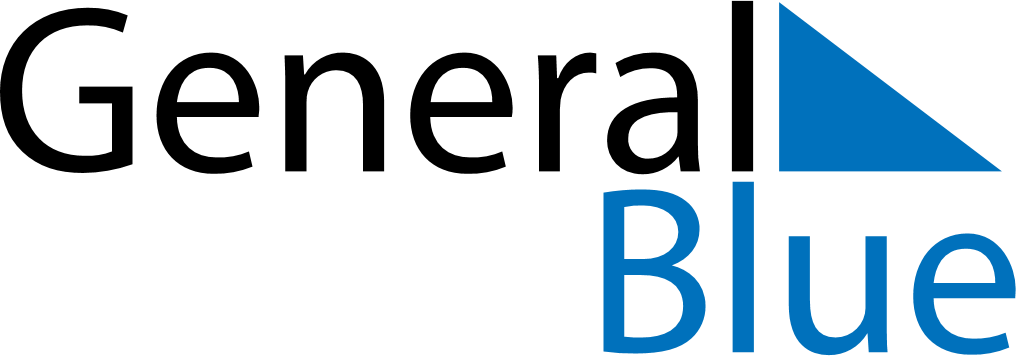 September 2025September 2025September 2025September 2025AngolaAngolaAngolaSundayMondayTuesdayWednesdayThursdayFridayFridaySaturday123455678910111212131415161718191920National Hero Day2122232425262627282930